MWF-I. ASIAN MAJORETTE-SPORT CHAMPIONSHIPALMATY,12-13.08.2017.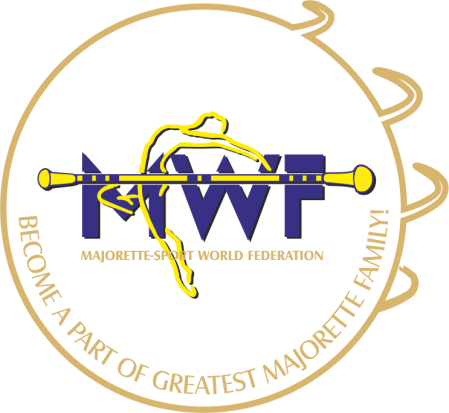 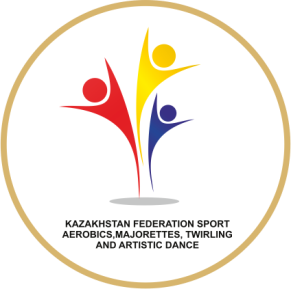 C– LIST OF ALL COMPETITORSDeadline:  01.08.2017E-mail : kaz.dance@mail.ruCOUNTRY:                                              TOWN:                                                          CLUB:CONTACT PERSON:                                MOB:                                                            E-MAIL:NAME AND DATE OF BIRTH/EVERY CATEGORY:Date:________________________ ___________      Signature:_______________________________________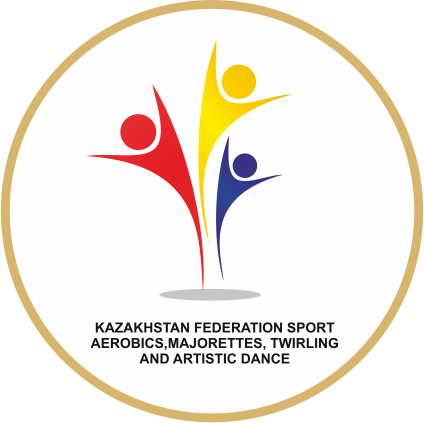 CADETS/JUNIORS/SENIORS         FULL NAME COMPETITORS                  DATE OF BIRTH:1.2.3.4.5.6.7.8.9.10.11.12.13.14.15.16.17.18.19.20.21.22.23.24.25.26.27.28.29.30.31.32.CATEGORY: /SOLO BATON../etcNAME:DATE OF BIRTH: